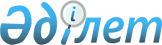 О выделении средств из резерва Правительства Республики КазахстанПостановление Правительство Республики Казахстан от 16 августа 2011 года № 926

      В соответствии с Законом Республики Казахстан от 29 ноября 2010 года "О республиканском бюджете на 2011-2013 годы" и постановлением Правительства Республики Казахстан от 26 февраля 2009 года № 220 "Об утверждении Правил исполнения бюджета и его кассового обслуживания", а также в целях предупреждения чрезвычайной ситуации Правительство Республики Казахстан ПОСТАНОВЛЯЕТ:



      1. Выделить Агентству Республики Казахстан по делам строительства и жилищно-коммунального хозяйства из резерва Правительства Республики Казахстан, предусмотренного в республиканском бюджете на 2011 год на неотложные затраты, средства в сумме 1479234489 (один миллиард четыреста семьдесят девять миллионов двести тридцать четыре тысячи четыреста восемьдесят девять) тенге для перечисления акимату Северо-Казахстанской области в виде целевых трансфертов на развитие для реконструкции магистрального канализационного коллектора "Северный" в городе Петропавловск.



      2. Министерству финансов Республики Казахстан обеспечить контроль за целевым использованием выделенных средств.



      3. Акиму Северо-Казахстанской области в срок до 1 декабря 2011 года представить в Агентство Республики Казахстан по делам строительства и жилищно-коммунального хозяйства отчет по целевому использованию выделенных средств.



      4. Настоящее постановление вводится в действие со дня подписания.      Премьер-Министр

      Республики Казахстан                       К. Масимов
					© 2012. РГП на ПХВ «Институт законодательства и правовой информации Республики Казахстан» Министерства юстиции Республики Казахстан
				